Obec Libčany Vás srdečně zve na 12.ročník festivalu dechových hudeb„ČESENKOVY LIBČANY,“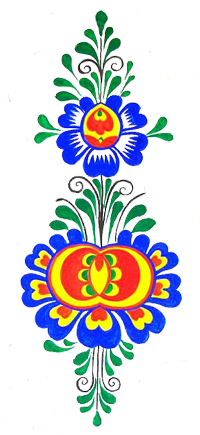 který se koná v Libčanech  dne 24.6.2023 od 14 hodinna horním hřišti SK Libčany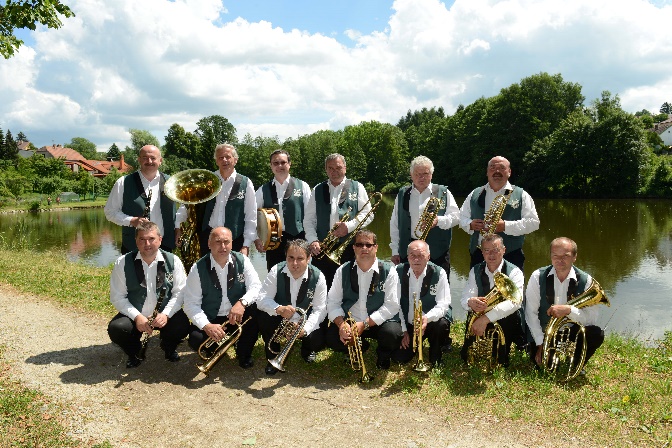                           Účinkující:      Babouci                                              kapelník: Tomáš Staněk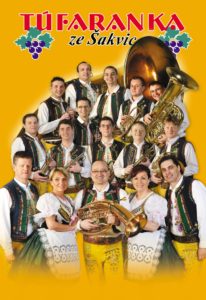 			  Májovanka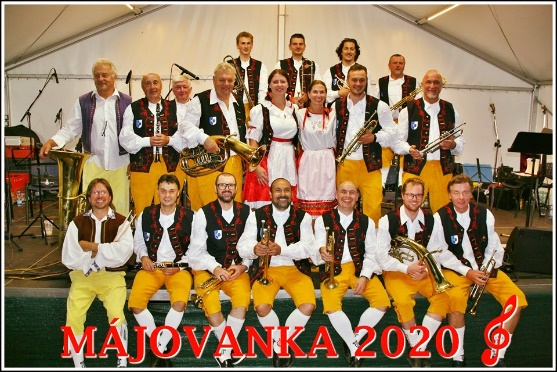         kapelník: Jaroslav Perný ml.				Túfaranka			 kapelník:  Jan BílekParkování a bohaté občerstvení zajištěno!Akce se koná za přispění Mikroregionu urbanická brázda a mnoha dalších sponzorů!